Útmutató az elektronikus kérvényekhez Általában A kényelmesebb, korszerűbb, gyorsabb, környezetkímélőbb ügyintézés módja az elektronikus ügyintézés. A Neptun Kérvénykezelő modul az Egyetem egyik szolgáltatása, mellyel a hallgatói kérvénykezelés reményeink szerint hatékonyabbá, egyszerűbbé és áttekinthetőbbé válik. A Kérvénykezelő modul használata minden hallgatói jogviszonnyal rendelkező hallgatóra vonatkozik, alapvetően csak annyit kell tudni, hogy csak és kizárólag ezen a felületen benyújtott kérvényeik érnek célba. A szokásos módon (azonosítóval, jelszóval) lépjen be a Hallgatói Web-en keresztül a saját Neptun felületére. A felső menüsorban Ügyintézés/Kérvények menüponton éri el a kérvénykezelést. Itt két almenü található: Kitölthető kérvények: Itt látható az adott időpontban kitölthető kérvények listája. A kiválasztott kérvényre kattintva betöltődik a nyomtatvány, melyet értelemszerűen kitölt, majd Kérvény leadása.   Egyes kérvényekhez melléklet csatolható a Kérvénymelléklet feltöltése menüben. Ha kötelező a melléklet, automatikusan megjelenik a csatoláshoz a menüpont, és melléklet csatolása nélkül nem tudja beadni kérvényét. Ha az Ön választása, hogy csatol-e mellék-	letet, 	azt 	a 	Beadott 	kérvények 	menüponton 	az 	adott 	kérvénynél 	a Lehetőségek/Kérvénymelléklet megjelölésével töltheti be. Leadott kérvények: Itt a már beadott kérvényeinek sorsát követheti nyomon, a mentés utáni állapottól a döntésig. A beadott kérvényeit nyomtathatja, melyen a mentéssel egy azonosító generálódik. Bizonyos esetekben erre az azonosítóra kell hivatkoznia további ügyintézéskor. A legfontosabb tudnivalók, tanácsok az elektronikus kérvényezésről: A beadható kérvények listája folyamatosan változik a kérvény beadási határideje, a beadásra jogosultak köre szerint. Így figyelemmel kell kísérni, melyik kérvény meddig adható be. Az aktuális határidőkről előre tájékozódjon, ha a kérvény beadási határideje lejárt, a kérvény eltűnik a listáról! Határidőn túl kérvényt beadni nem tud, és későbbi beadására engedélyt nem kap! A NEPTUN nyitóoldalán megtalálható és letölthető a Kérvényezési időszakok táblázat, melyben az összes kérvény és azok időszakai látszódnak.Ha több képzése is van/volt, amelyik képzésében van, azon a képzésén kerül beadásra a kérvénye. Győződjön meg arról, hogy a helyes képzésén áll, és ha nem, a bal felső sarokban található Képzés gomba megnyomása utána legördülő menüben kiválaszthatja azon képzést, melyen az ügyeket kívánja intézni. A nem megfelelő képzésen beadott kérvények formai okból elutasításra kerülnek. A kérvénytípusoknál a beadási alkalmak száma limitált lehet. Ha a maximálisan beadható kérvényeit felhasználta, tovább nem töltheti le az adott kérvényt.   Egyes kérvényeknél kötelezően kitöltendő mezők is lehetnek. Ha üresen marad a mező, a kérvény nem menthető. A díjköteles kérvények akkor kerülnek csak ügyintézés alá, miután a térítési díj (amely a kérvény leadásakor kerül automatikusan kiírásra) teljesítésre kerül.Bizonyos kérvényekhez melléklet csatolandó, vagy csatolható. Melléklet feltöltéséhez és feltöltött mellékletek törléséhez időlimit van, melyről a Kérvénymelléklet feltöltése menüben információt kap. Határidőn túl melléklet nem csatolható, és nem törölhető. A melléklet hiánya beadott kérvényének elutasításával járhat. 	Ezért az alábbi eljárási sorrendet javasoljuk:  	 Első lépésként szkennelje a mellékletet, és csak utána adja be kérvényét. Melléklet csatolásánál kérjük, figyeljen a formai követelményekre, és minden esetben ellenőrizze az eredményt! Néhány kérvény ügyintézéséhez hozzátartozik a melléklet eredeti példányának bemutatása. Az eredeti okiratot személyesen bemutathatja a tanulmányi előadójánál, vagy postai úton is eljuttathatja. Az eljárásról az adott kérvényekben minden esetben talál instrukciót.  Nyomon követheti kérvényének sorsát a Beadott kérvények menüponton. Itt látható a kérvény státusza, döntés esetén az elfogadás vagy elutasítás, és a döntés indoklása. Ezért javasoljuk, rendszeresen lépjen be a Neptunba.  Automatikus értesítést kap a leadott kérvények elfogadásáról vagy elutasításáról, amennyiben beállítja a kérvényekkel kapcsolatos automatikus üzenetküldést. A Tanulmányok/Képzés adatok menüpontban megtekintheti ügyintézője nevét, aki a tanulmányi előadója. Felhívjuk a figyelmét arra, hogy a tanulmányi előadóktól a döntés meghozataláig hiába kér információt, az ügymenetet nem gyorsíthatja, a döntést nem befolyásolhatja. Ezért arra kérjük, kérvényei ügyében ne az előadóját keresse, kérvényei státuszát a Neptunon kísérje figyelemmel! A Neptunban beadott kérvényei hivatalos iratok! Az azon tett nyilatkozatok, megadott adatok egyenértékűek egy aláírt dokumentummal. Ezért gondolja meg, mielőtt Neptun azonosítóját és főleg jelszavát bárkinek kiadja! A Neptunon a belépés után az azonosítója jelenti személyét. Ezért, ha valakinek kiadja jelszavát, azzal meghatalmazza, hogy az Ön ügyében hivatalosan eljárhat. Vigyázzon, ezzel visszaélést is el lehet követni! Az Egyetem nem vizsgálja a jelszó kiadásából származó panaszokat, kifogásokat, és eljárásaiban feltételezi, hogy az azonosító tulajdonosa cselekedett. Reméljük, ügyintézése egyszerűbbé válik, és a kérvénykezelő használatával az adminisztrációs útvesztőkben jobban eligazodik. Tanulmányaihoz sok sikert kívánunk! Tanulmányi Hivatal Hallgatói dokumentáció a kérvénykezelő modul használatáról I. 	BELÉPÉS  A Hallgatói Web-en a szokásos módon lépjen be a Neptunba, majd válassza ki az Ügyintézés/Kérvények menüpontot.  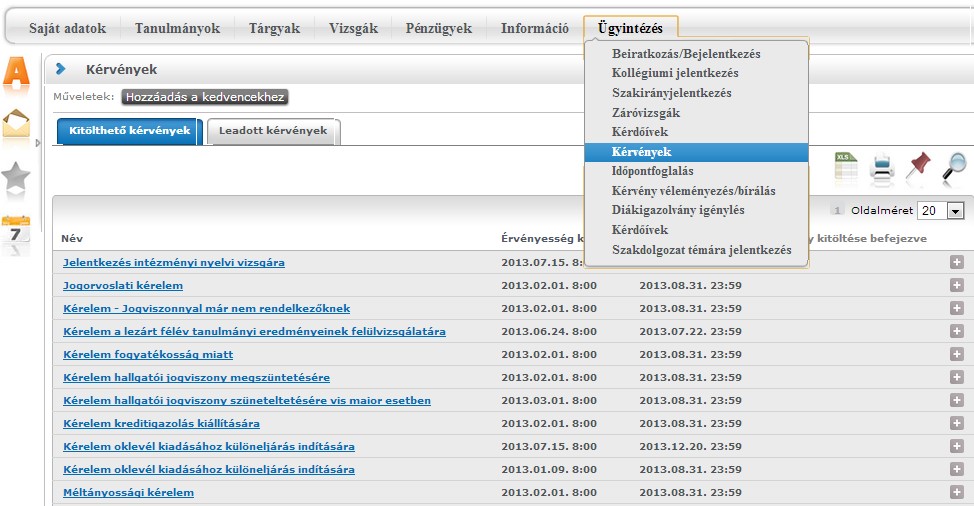 Itt láthatja az aktuális kérvényezési időszakban kitölthető kérvényeket. II. 	KÉRVÉNYEZÉS FOLYAMATA Kérvény megnyitása: Két módon tudja megnyitni a leadni kívánt kérvényt: Kitölthető kérvények/Lehetőségek/Kiválaszt  vagy dupla kattintás a kiválasztott kérvény nevére. 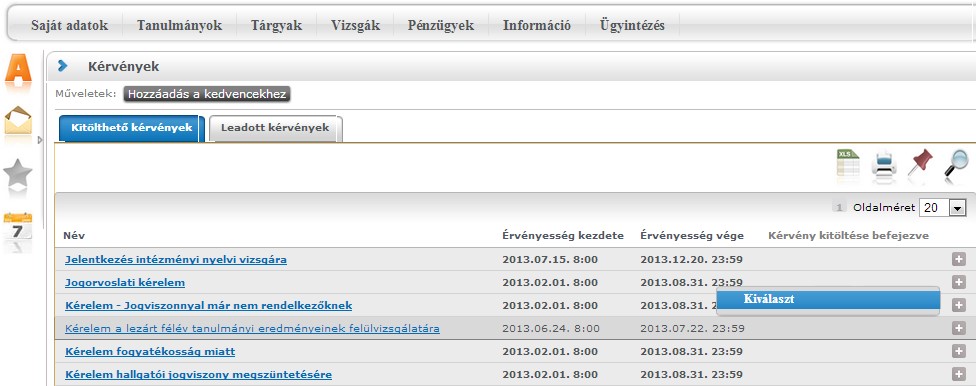 A kérvény kitöltése: Egyes kérvények esetében nincs mód szöveg beírására, mert a szöveg minden egyes kérvény esetében ugyanaz. Van, ahol a legördülő menüben megadott lehetőségek közül kell választani, és van, ahol szabad szöveges kitöltés lehetséges. Kérjük, minden esetben figyelmesen járjon el a kitöltés során.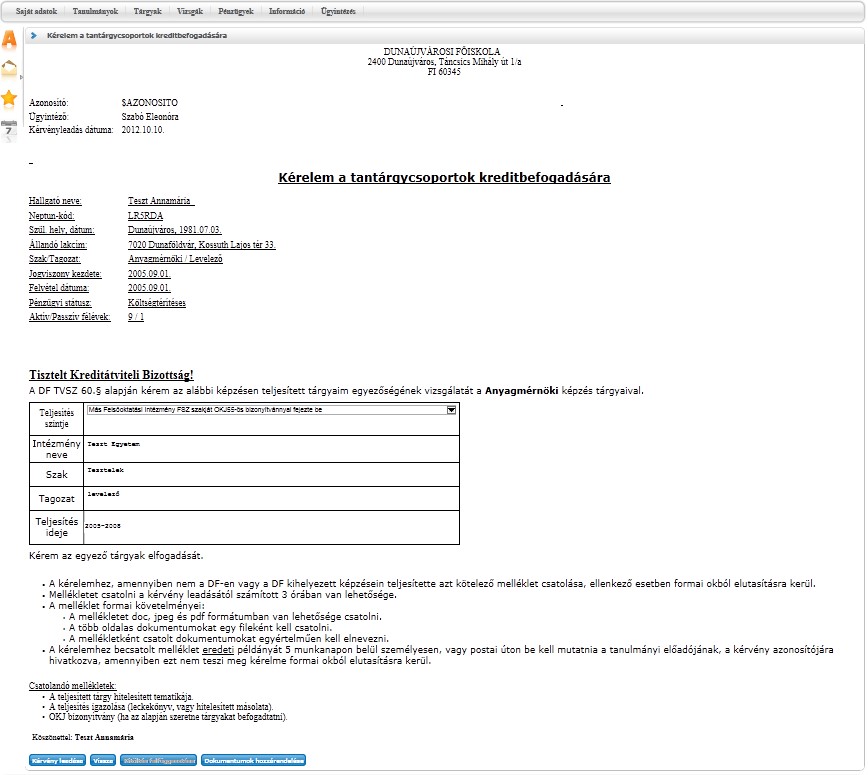 A kérvény beadása: A Kérvény leadása gombra kattintva a kérvény leadásra került, ezzel beadta a kérvényt, törölni nem tudja. Ezért kérem, figyelmesen olvassa át a leírtakat a mentés előtt! Lehetnek a kérvényen kötelezően töltendő mezők. Ha nem tölti ki, a kérvény nem menthető, és az alábbi hibaüzenetet kapja: 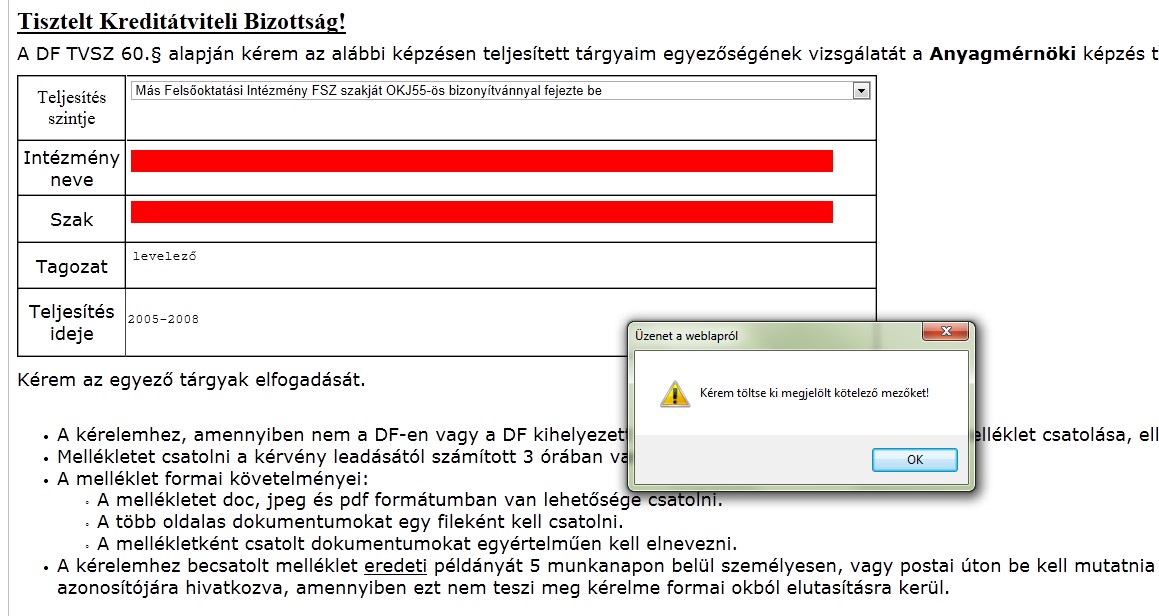 A mentés sikerességét üzenet jelzi vissza. Ha kötelező a melléklet csatolása, akkor a visszajelzés szövege ezt is jelzi. 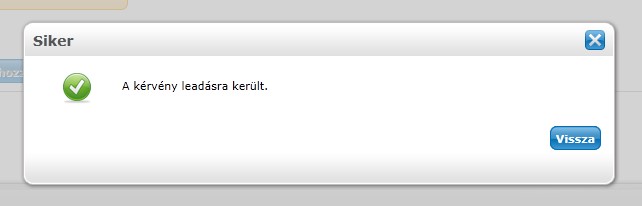 	4. 	Mellékletek feltöltése A kérvényekhez lehetőség van melléklet feltöltésére, ez bizonyos kérvényeknél kötelező. Amelyik kérvénynél kötelező a melléklet csatolása, ott a kérvénysablonon fel van tüntetve. 	Valamint 	itt 	tekinthetőek 	meg 	az 	egyes 	kérvényekhez 	csatolt 	mellékletek 	is. 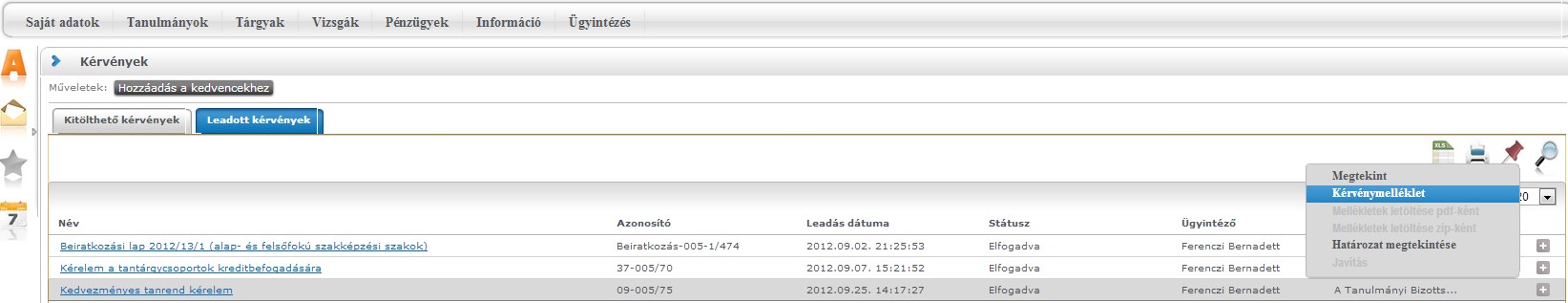 A melléklet csatolása felületen látható, hogy az adott kérvényhez meddig lehet mellékletet csatolni. Egyszerre több melléklet is csatolható a kérvényhez. 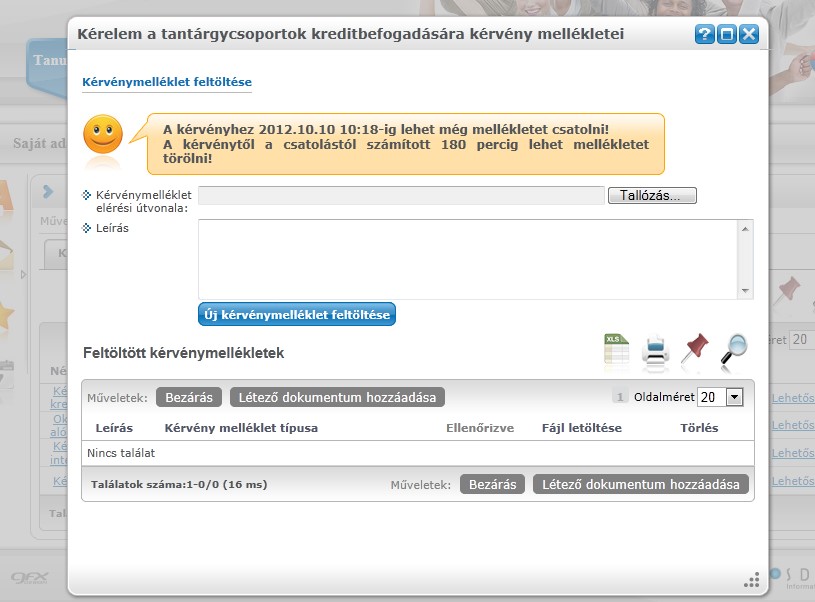 A feltöltött mellékletek a listában láthatóak: 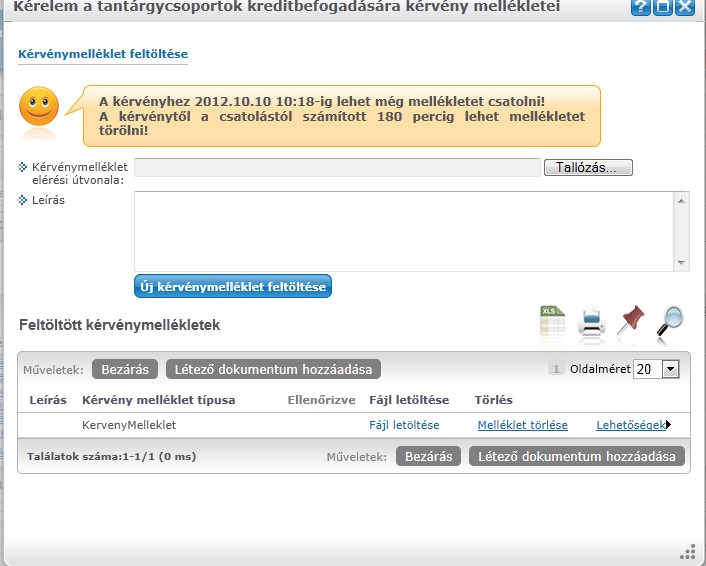 A mellékletek feltöltése után a Bezárás gombra kattintva fejezhetjük be a műveletet.5. Leadott kérvények Beadott kérelmét a Leadott kérvények fülre váltva találja. Itt megtekintheti, kinyomtathatja a kérvényt. A kérvény sorában információkat talál kérvényéről. 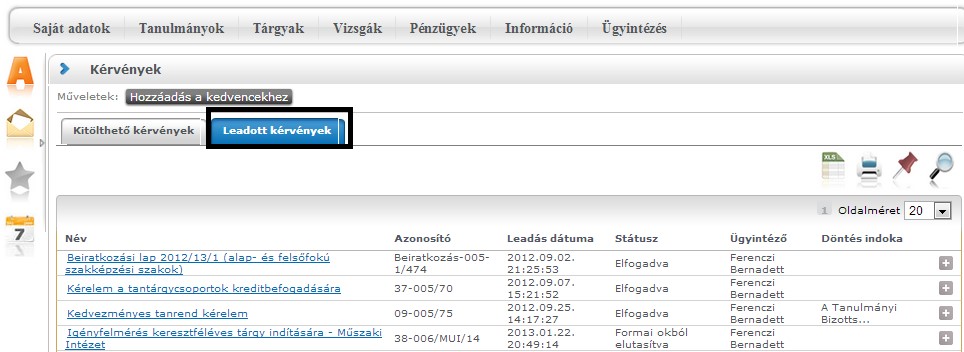 	6. 	A kérvénnyel kapcsolatos információk: Ha kérvényét elbírálták, a Leadott kérvények alatt az adott kérvény státusza azonnal megváltozik, ha döntés született. Ettől kezdve a döntés indokát is elolvashatja. Ha ez hosszabb szöveg, az indokra mutatva a teljes indoklást mutatja egy információs mező. 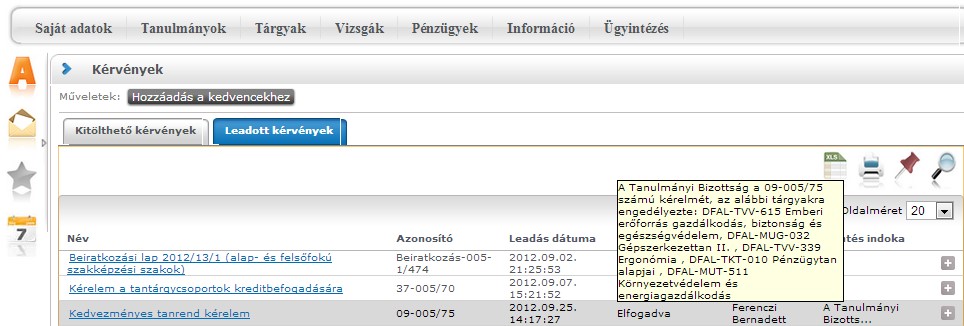 7. Határozat megtekintése Az elbírált kérvényéhez tartozó határozatot is a Neptun rendszeren keresztül tudja megtekinteni, és letölteni. 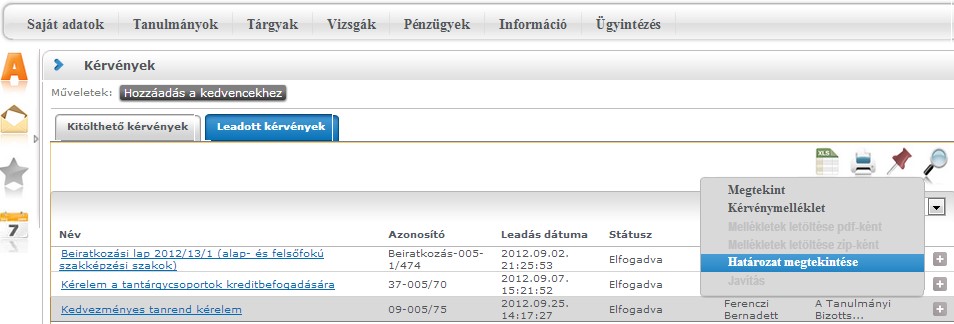 	8. 	Üzenet a döntésről Kérvényével kapcsolatos döntésekről azonnal üzenetet kap, ha az Üzenetek/Beállítások felületen engedélyezi azt. Ehhez elsőként a bal oldalsó sávban található Üzenetek/ Beállítás fülön engedélyezni kell az Üzenetfogadást. Az üzenet beállításról a Neptun bejelentkező képernyőn találja a részletes leírás. 9. Hivatalos bejegyzés A Tanulmányok/Leckekönyv menüpont alatt megtalálhatóak az egyes kérvényekhez tartozó Hivatalos bejegyzések is. 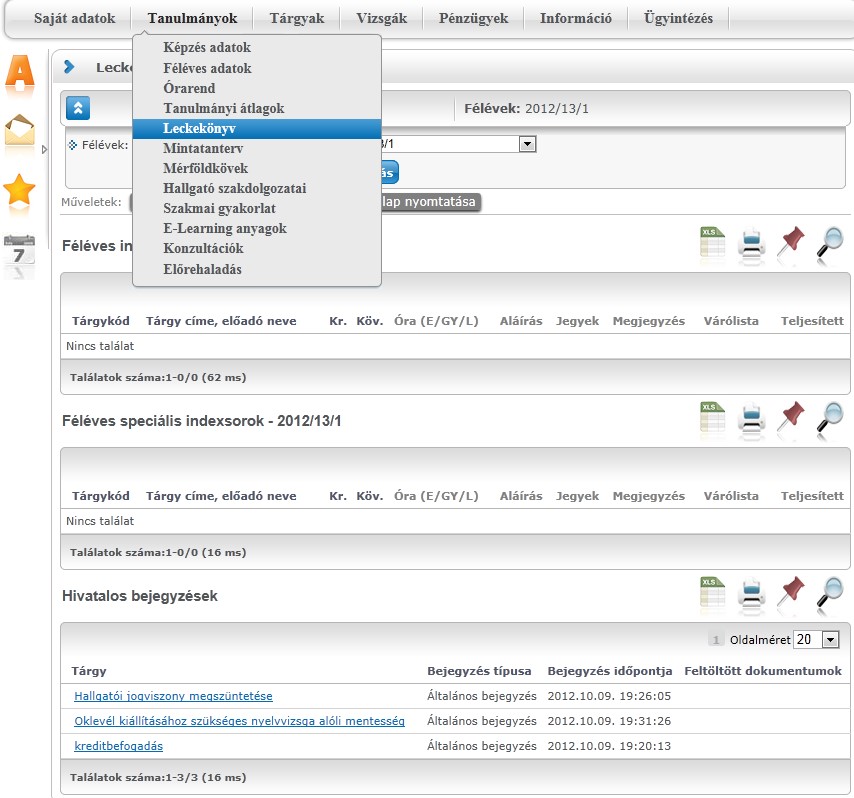 